Mål Geometri åk 6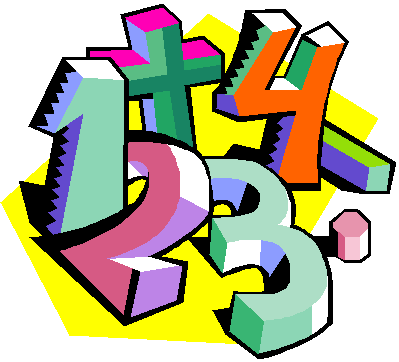 När du har arbetat med det härområdet kan du:   använda de vanligaste enheterna för area: cm², dm², m²   förstå och använda begreppen bas och höjd   räkna ut arean av rektanglar, kvadrater, trianglar samt    arean av figurer som är sammansatta av dessa
   benämna olika slags fyrhörningar och trianglar samt    beskriva dess egenskaper   förklara begreppen diameter, radie och medelpunktUndervisning  Vi kommer gemensamt i klassen arbeta med uppgifter i kapitel 3  i Matteborgen samt olika andra läromedel.  Det kommer att vara både gemensamma övningar och enskild    träning i skolan och hemma.  Vi kommer att arbeta både praktiskt och teoretisk.Bedömning  Ni kommer att bli bedömda genom arbetet på lektionerna, gruppuppgifter,  läxförhör och diagnos. Matteordarea, omkrets, bas, höjd, parallell, parallellogram, romb, parallelltrapets, diagonal,medelpunkt, diameter, radie, liksidig triangel, likbent triangel, rätvinklig triangel, spetsvinklig triangel, trubbvinklig triangel, rätblock, tetraeder, kon, cylinder, klot 